Договор о задатке № 01/зг. Санкт-Петербург                                                                                                 «___»_________2019 г.         ООО «Завод энергоэффективных технологий»  (ОГРН 1072463006109, ИНН 2463088239; местонахождение: 660100, Красноярский край, г. Красноярск, ул. Академика Киренского, 83) в лице конкурсного управляющего Сатюкова Димитрия Николаевича, действующего на основании Решения Арбитражного суда Красноярского края по делу № А33-7172/2017 от 03.11.2017 г., действующего на основании устава, - с одной стороны, и претендент на участие в аукционе по продаже имущества ООО «Завод энергоэффективных технологий»__________________________________________________, действующий на основании ____________________________________, зарегистрированный по адресу: __________________________________________, присоединившийся к настоящему Договору, именуемый в дальнейшем «Претендент», с другой стороны, в соответствии с требованиями ст.110 ФЗ «О несостоятельности (банкротстве)», ст. ст. 380, 381, 428 ГК РФ, заключили настоящий Договор (далее – Договор) о нижеследующем:I. Предмет договора1.1. В соответствии с условиями настоящего Договора Претендент для участия в торгах по следующего имущества должника:Лот №1: Земельный участок общей площадью 73 000 кв. м. с кадастровым номером 24:11:0000000:138, категория земель – земли населенных пунктов, разрешенное использование: земли промышленности. Адрес объекта – местоположение установлено относительно ориентира, расположенного за пределами участка, ориентир ур. Пятково, участок находится примерно в 1 км. От ориентира по направлению на запад. Почтовый адрес ориентира: Красноярский край, Емельяновский р-н, участок № 9; Нежилое здание общей площадью 3 807, 2 кв.м. с кадастровым номером 24:11:000000016908, 2-этажное, расположенное на указанном выше земельном участке, адрес объекта: Красноярский край, Емельяновский р-н, п. Элита, ул. Кедровая, д.1.; Станок круглопильный Альтендорф WA 8 форматный; Станок плотницкий обработки бруса ZS 170 N; Станок торцовочный TR-350/1 с доп. столами рольгагами; Склад для вертикального хранения стеновых панелей; Стол монтажный Weinmann Optimat WTW 120/03 ZW; Стол монтажный Weinmann Optimat WTZ 120/12W; Стол монтажный Weinmann Optimat WTZ 110/10SE; Стол монтажный Weinmann Optimat WTZ 110/12R; Стол монтажный Weinmann Profi WTW 150/12; Стол монтажный Weinmann Profi WTX 300; Система транспортная Weinmann Optimat WHM 100/12FL; Система транспортная Weinmann Optimat WLV 100/12S; Центр (мост) многофункциональный обрабатывающий Weinmann Optimat WMS 120; Центр обработки балок Weinmann Profi WBZ 160/13 Flexline; Скобозабивной агрегат Hauboid PN 750 Modul II; Скобозабивной агрегат Hauboid PN 750 Modul II; Аспирационная установка FJ 18 AC Word; Электростанция дизельная ADDo 160-T400-2РГ (160кВт, 380В); Компрессор стационарный электрический винтовой; Машина штукатурная G4 X smart с насосом АV1000; Насос подающий РС-1 Wagner; Подъемник прицепной гидравлический Nitfylift 170 HAC; Система видеонаблюдения; КТПН 250/10/04; Котел Corborobot; Котел Corborobot; Таль канатная электрическая; Таль канатная электрическая; Кран электрический мостовой; Кран электрический мостовой; Резервуар РГС-60; Резервуар ЖРГС-60; Кран укосина Q-0.5т. Н-6м; Тельфер цепной г/и 0,5тн, высота подъема 6м; Машина поломоечная BR 40/25 C Ep (10130080/030713/000917 4/6); Пневмонистолет RN 130 R 033320; Пневмопистолет WN 25 X II 033349; Альфа-угольник; Пневмопистолет RN 130 R 033320; Пневмопистолет RN 130 R 033320; Пневмопистолет RN 130 R 033320; Пневмопистолет РN 29180 D 574620; Пневмопистолет WN 25 X II 033349; Пневмопистолет WN 25 X II 033349; Пневмопистолет WN 25 X II 033349; Насос NВ 32-160/163; Насос NВ 32-160/163; Шнек для угля; Приточная установка с автоматикой LVR 8-5/35 20; Шкаф управления; Вентилятор WRW 100-50/63.4D; Вентилятор WRW 100-50/63.4D; Система кондиционирования ТОS0Т Т18Н-SN. Начальная цена 81 799 158,47 руб. Минимальная цена продажи составляет 65 249 769,25 руб.Лот 2 - РОСТРАК 110 С, панелевоз (прицеп), номер паспорта 78ММ 749492, гос.номер РА 256178, заводской номер машины (идентификационный номер) Х894791С980ВL5013. Минимальная цена продажи составляет 250 230,75 руб., проводимых с 13 марта 2019г., перечисляет денежные средства в размере 20% от начальной стоимости продажи имущества (начальной стоимости представленного на торги лота), (далее – «Задаток») на банковский счет Должника:Получатель - ООО «Завод энергоэффективных технологий», ИНН 2463088239, КПП 246301001, Р/с 40702810631000014659, в банке КРАСНОЯРСКОЕ ОТДЕЛЕНИЕ N 8646 ПАО СБЕРБАНК, БИК 040407627, к/с 30101810800000000627, Назначение платежа: «Задаток за участие в торгах по продаже имущества «Завод энергоэффективных технологий», лот № __»1.2. Задаток служит обеспечением исполнения обязательств Претендента по заключению договора купли-продажи и оплате продаваемого на торгах Имущества в случае признания Претендента победителем аукциона.II. Порядок внесения задатка2.1. Задаток подлежит перечислению Претендентом на специальный банковский счет Должника и перечисляется  непосредственно Претендентом. Надлежащей оплатой задатка является перечисление Претендентом денежных средств на основании настоящего договора о задатке (договора присоединения).В платежном документе в графе «назначение платежа» должна содержаться ссылка на реквизиты настоящего Договора (дату и номер Договора).2.2. Задаток должен поступить на расчетный счет, указанный в п.1.1 настоящего Договора, не позднее даты окончания приема заявок на этапе, на котором претендентом подана заявка. Задаток считается внесенным с даты поступления всей суммы Задатка на банковский счет.В случае, когда сумма Задатка от Претендента не зачислена на банковский счет на дату, указанную в информационном сообщении о проведении торгов, Претендент не допускается к участию в аукционе. Представление Претендентом платежных документов с отметкой об исполнении при этом во внимание Организатором торгов не принимается.2.3. На денежные средства, перечисленные в соответствии с настоящим Договором, проценты не начисляются.III. Порядок возврата и удержания задатка3.1. Задаток возвращается Претенденту в случаях и в сроки, которые установлены пунктами 3.2 – 3.6 настоящего Договора путем перечисления суммы внесенного Задатка в том порядке, в каком он был внесен Претендентом. 3.2. В случае, если Претендент не будет допущен к участию в торгах, Организатор торгов (Должник) обязуется возвратить сумму внесенного Претендентом Задатка в течение 5 (пяти) банковских дней с даты оформления Организатором торгов Протокола определения участников аукциона.3.3. В случае, если Претендент участвовал в аукционе и не признан победителем торгов, Организатор торгов (Должник) обязуется возвратить сумму внесенного Претендентом Задатка не позднее 5 (пяти) банковских дней с даты подведения итогов аукциона.3.4. В случае отзыва Претендентом заявки на участие в аукционе до даты окончания приема заявок Организатор торгов (Должник) обязуется возвратить сумму внесенного Претендентом Задатка в течение 5 (пяти) банковских дней со дня поступления Организатору торгов от Претендента уведомления об отзыве заявки. В случае отзыва Претендентом заявки позднее даты окончания приема заявок Задаток возвращается в порядке, установленном пунктом 3.3 настоящего Договора.3.5. В случае признания аукциона несостоявшимся Организатор торгов (Должник) обязуется возвратить сумму внесенного Претендентом Задатка в течение 5 (пяти) банковских дней со дня подписания протокола признания аукциона несостоявшимся.3.6. В случае отмены аукциона Организатор торгов (Должник) обязуется возвратить сумму внесенного Претендентом Задатка в течение 5 (пяти) банковских дней со дня подписания генеральным директором Организатора торгов приказа об отмене аукциона.3.7. Расходы на совершение банковских операций, связанные с возвратом задатка Претенденту (на расчетный счет Претендента), возлагаются на Претендента в соответствии с банковскими тарифами и комиссиями за перечисление денежных средств, установленными АО «Альфа-Банк» и указанными в Приложении № 1 к настоящему Договору.3.8. Внесенный Задаток не возвращается в случае, если Претендент, признанный победителем торгов, уклонится/откажется от подписания протокола подведения итогов аукциона, от подписания в установленный срок договора, заключаемого по итогам торгов, от оплаты продаваемого на торгах имущества.3.9. В случае признания Претендента победителем аукциона сумма внесенного Задатка засчитывается в счет оплаты по договору, заключенному по итогам торгов.IV. Заключительные положения  4.1. Настоящий Договор вступает в силу с момента его подписания Сторонами и прекращает свое действие после исполнения Сторонами всех обязательств по нему.4.2. Все возможные споры и разногласия, связанные с исполнением настоящего Договора, будут разрешаться Сторонами путем переговоров. В случае невозможности разрешения споров и разногласий путем переговоров они подлежат рассмотрению в арбитражном суде или в суде общей юрисдикции в соответствии с их компетенцией по месту нахождения Организатора торгов.4.3. Настоящий Договор составлен в двух экземплярах, имеющих одинаковую юридическую силу, два из которых остаются в распоряжении Организатора торгов, один передается Претенденту.V. Реквизиты и подписи сторон:Примечание. Указываются банковские реквизиты Претендента, независимо от формы участия (юр. лицо, ИП, физ. лицо).Приложение № 1 к Договору о задатке № б/н от    .	.2019 - Выписка из подробной информации о тарифах по пакету услуг «Электронный» - комиссии за переводы денежных средств   Платежи в рублях	Внешние платежи в рублях через интернет-банк на счета юридических лиц и ИП16 ₽Платежи на счета физических лиц в зависимости от суммы платежей за месяц (суммы на внешние и внутренние переводы на счета физ. лиц учитываются совместно, переводы ИП на свой личный счет в Альфа-Банке учитываются отдельно)до 150 000 ₽ в месяц включительно	бесплатноот 150 000,01 до 300 000 ₽ в месяц включительноот 300 000,01 до 1 000 000 ₽ в месяц включительноот 1 000 000,01 до 1 500 000 ₽ в месяц включительноот 1 500 000,01 до 6 000 000 ₽ в месяц включительно1%, min 100 ₽1,5%, min 100 ₽2%, min 100 ₽3%, min 100 ₽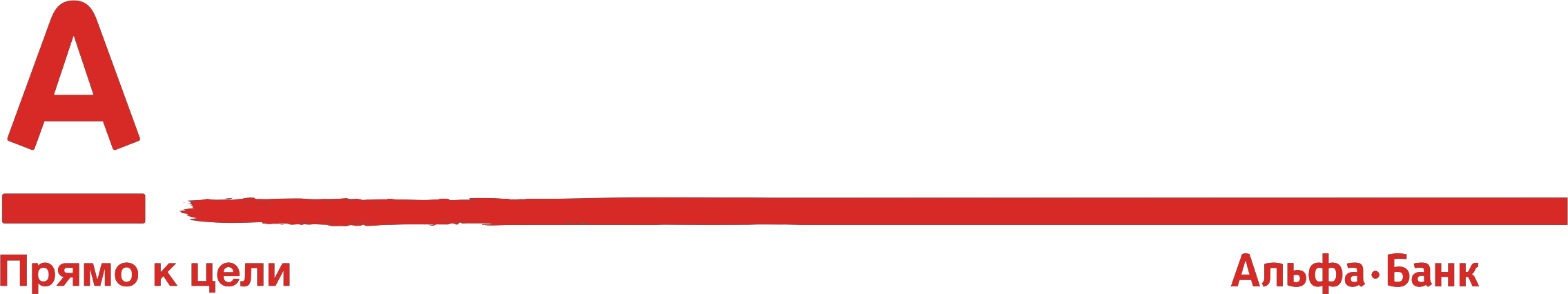 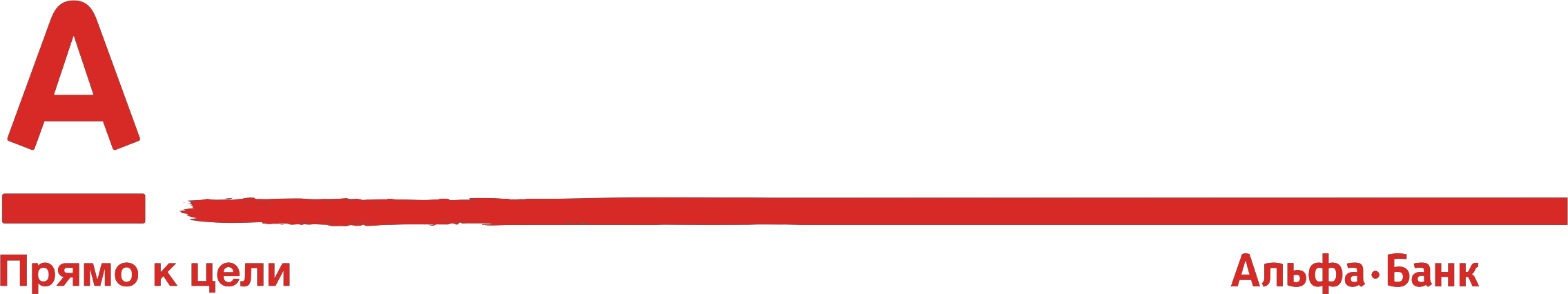 генеральный директор ООО "Грант Консалт"	Претендент 	/А.В. Новичков/	 	/ 	ПРОДАВЕЦ:Претендент:ООО «Завод энергоэффективных технологий»________________________ОГРН 1072463006109, ИНН 2463088239___________________________________________660100, Красноярский край, г. Красноярск, ул. Академика Киренского, 83_________________________________________Р/с 40702810955040010165в Северо-Западном банке ПАО «Сбербанк»БИК  044030653К/с  30101810500000000653__________________________________________Конкурсный управляющий ООО «Завод энергоэффективных технологий»___________________________ Сатюков Д.И.___________________________ ___________________